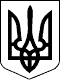 Дергачівська міська радаVІІ сесія VІІ скликанняРІШЕННЯВід 19 лютого 2016 року                                                                                                 № 71Про організацію заходів щодо відзначення пам’ятних та державних свят у лютому-березні 2016 року 	З метою належного відзначення пам’ятних дат та державних свят, історичних подій, вшанування пам’яті видатних людей України, відзначення особистостей, які внесли значний внесок у розбудову рідного міста і країни в цілому, збереження традицій і звичаїв м. Дергачі, на виконання Програми соціально-економічного та культурного розвитку міста Дергачі на 2016 рік,  виходячи із заходів щодо реалізації Програми соціально-економічного та культурного розвитку міста Дергачі на 2016 рік, затвердженої рішенням №19 VІІ сесії Дергачівської міської ради VІІ скликання від 19 лютого 2016 року, фінансування в межах реальних можливостей бюджету, враховуючи рекомендації постійної комісії з питань планування, бюджету та фінансів Дергачівської міської ради, керуючись ст. 70 Бюджетного Кодексу України, ст.ст. 26, 59 Закону України «Про місцеве самоврядування в Україні» міська рада -ВИРІШИЛА:З нагоди 27-ї річниці виведення військ з Афганістану провести мітинг-реквієм на Алеї Слави (територія Дергачівської гімназії №3 Дергачівської районної ради Дергачівського району Харківської області) та вручення адресних продуктових наборів ветеранам війни в Афганістані, згідно списку, наданого Дергачівською районною спілкою ветеранів Афганістану (список додається). З нагоди святкування Дня 8 Березня провести адресні привітання  жінок-вчителів (пенсіонерів) згідно списків наданих від навчальних закладів, розташованих на території  Дергачівської міської ради (списки додаються). З нагоди відзначення Дня народження Тараса Шевченка  провести покладання квітів до пам’ятника Кобзарю, День відкритих дверей у краєзнавчому музеї міста. Контроль за виконанням даного рішення покласти на постійну комісію з питань планування бюджету та фінансів Дергачівської міської ради.    Дергачівський міський голова					О.В.Лисицький